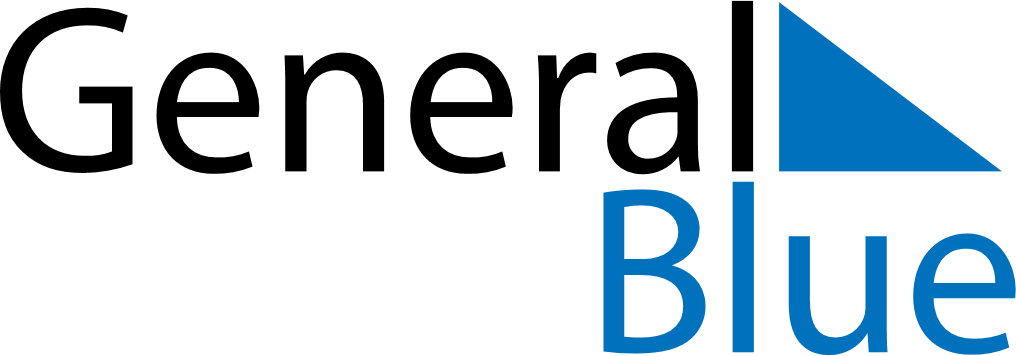 July 2024July 2024July 2024July 2024July 2024July 2024Noormarkku, Satakunta, FinlandNoormarkku, Satakunta, FinlandNoormarkku, Satakunta, FinlandNoormarkku, Satakunta, FinlandNoormarkku, Satakunta, FinlandNoormarkku, Satakunta, FinlandSunday Monday Tuesday Wednesday Thursday Friday Saturday 1 2 3 4 5 6 Sunrise: 3:55 AM Sunset: 11:17 PM Daylight: 19 hours and 21 minutes. Sunrise: 3:56 AM Sunset: 11:16 PM Daylight: 19 hours and 19 minutes. Sunrise: 3:58 AM Sunset: 11:15 PM Daylight: 19 hours and 17 minutes. Sunrise: 3:59 AM Sunset: 11:14 PM Daylight: 19 hours and 14 minutes. Sunrise: 4:01 AM Sunset: 11:13 PM Daylight: 19 hours and 11 minutes. Sunrise: 4:02 AM Sunset: 11:11 PM Daylight: 19 hours and 8 minutes. 7 8 9 10 11 12 13 Sunrise: 4:04 AM Sunset: 11:10 PM Daylight: 19 hours and 5 minutes. Sunrise: 4:06 AM Sunset: 11:08 PM Daylight: 19 hours and 2 minutes. Sunrise: 4:08 AM Sunset: 11:07 PM Daylight: 18 hours and 59 minutes. Sunrise: 4:10 AM Sunset: 11:05 PM Daylight: 18 hours and 55 minutes. Sunrise: 4:12 AM Sunset: 11:03 PM Daylight: 18 hours and 51 minutes. Sunrise: 4:14 AM Sunset: 11:02 PM Daylight: 18 hours and 48 minutes. Sunrise: 4:16 AM Sunset: 11:00 PM Daylight: 18 hours and 44 minutes. 14 15 16 17 18 19 20 Sunrise: 4:18 AM Sunset: 10:58 PM Daylight: 18 hours and 40 minutes. Sunrise: 4:20 AM Sunset: 10:56 PM Daylight: 18 hours and 35 minutes. Sunrise: 4:22 AM Sunset: 10:54 PM Daylight: 18 hours and 31 minutes. Sunrise: 4:25 AM Sunset: 10:52 PM Daylight: 18 hours and 27 minutes. Sunrise: 4:27 AM Sunset: 10:50 PM Daylight: 18 hours and 22 minutes. Sunrise: 4:29 AM Sunset: 10:47 PM Daylight: 18 hours and 18 minutes. Sunrise: 4:32 AM Sunset: 10:45 PM Daylight: 18 hours and 13 minutes. 21 22 23 24 25 26 27 Sunrise: 4:34 AM Sunset: 10:43 PM Daylight: 18 hours and 8 minutes. Sunrise: 4:36 AM Sunset: 10:41 PM Daylight: 18 hours and 4 minutes. Sunrise: 4:39 AM Sunset: 10:38 PM Daylight: 17 hours and 59 minutes. Sunrise: 4:41 AM Sunset: 10:36 PM Daylight: 17 hours and 54 minutes. Sunrise: 4:44 AM Sunset: 10:33 PM Daylight: 17 hours and 49 minutes. Sunrise: 4:46 AM Sunset: 10:31 PM Daylight: 17 hours and 44 minutes. Sunrise: 4:49 AM Sunset: 10:28 PM Daylight: 17 hours and 39 minutes. 28 29 30 31 Sunrise: 4:52 AM Sunset: 10:26 PM Daylight: 17 hours and 33 minutes. Sunrise: 4:54 AM Sunset: 10:23 PM Daylight: 17 hours and 28 minutes. Sunrise: 4:57 AM Sunset: 10:20 PM Daylight: 17 hours and 23 minutes. Sunrise: 4:59 AM Sunset: 10:18 PM Daylight: 17 hours and 18 minutes. 